University of Virginia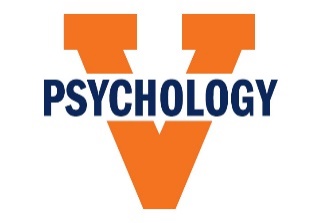 Bachelor of Arts (BA) Psychology ChecklistFor complete requirements visit: https://psychology.as.virginia.edu/ba-psychology Student Name & Email: STAY INFORMED: Sign up for notifications regarding the majorPREREQUISITESB.A. MAJOR REQUIREMENTS
For questions, please contact the Undergraduate Coordinator, Lisa Ishler, dli3a@virginia.edu, (434) 982-4981; 
Director of Undergraduate Studies, Chris Mazurek, psyc-dus@virginia.edu
Revised 10/10/2022Join the “Psych-Majors-Minors” listserv.  Students are welcome to join the list before they declare. https://lists.virginia.edu/sympa/subscribe/psych-majors-minors(Optional) Join the “Psych-Majors-Minors-Underrep” for notifications related to underrepresented groups (for example, historically underrepresented racial or ethnic group, first-generation college students, economically-disadvantaged background) https://lists.virginia.edu/sympa/subscribe/psych-majors-minors-underrep4 Required Courses (12 Credit Hours) These courses (taken in any order) are needed to declare the major (equivalent AP, IB and transfer courses may be used).  At least C grade must be obtained for all prerequisite courses.4 Required Courses (12 Credit Hours) These courses (taken in any order) are needed to declare the major (equivalent AP, IB and transfer courses may be used).  At least C grade must be obtained for all prerequisite courses.Enter Course Number & Title
planned/takenSemester planned/taken(example: Fall 2022)STAT 1601 Intro to Data Science with R [STAT 3080, PSYC 3310, STAT 1602 may count instead, for students who are using STAT 1602 (Python), the major requirement of PSYC 3006 will expect students to be able to use R effectively]PSYC 2005 Research Methods & Data Analysis IPSYC 2000 level -or- PSYC 1010 Intro to Psychology (I PSYC 2150/2160, II 2200, III 2700/PSY 230 transfer, IV 2410/2600)PSYC 2000 level (I PSYC 2150/2160, II 2200, III 2700/PSY 230 transfer, IV 2410/2600)UVA PSYC GPA of at least 2.00 (to calculate, please include all psychology courses already taken at UVA, including repated courses)11 Required Courses (34 Credit Hours) At least C grade must be obtained for all courses to fulfill the degree requirements. A maximum of 12 transfer credits can be used toward the major. 11 Required Courses (34 Credit Hours) At least C grade must be obtained for all courses to fulfill the degree requirements. A maximum of 12 transfer credits can be used toward the major. Enter Course Number & Title  Write “TBD” if you don’t know yet which elective you will takeSemester Planned/Taken(ex: Fall 2022)Pillar I - Cognitive: (choose one) Cognition (PSYC 2150)  Cog Neurosci (PSYC 2160) Pillar II – Sys & Beh Neurosci  PSYC 2200 Survey of Neural Basis of BehaviorBIOL 3050 satisfies this requirement, but does not contribute credit to the major, plan to take an additional 3ch PSYC elective for this optionPillar III - Developmental:  Intro Child Psych (PSYC 2700) (VCC transfers may use PSY 230)Pillar IV – Clinical / Social: (choose one) Abnormal Psych (PSYC 2410)   Intro to Social (PSYC 2600)Research Methods and Data AnalysisResearch Methods and Data AnalysisResearch Methods and Data AnalysisPSYC 2005 (Research Methods & Data Analysis I)PSYC 3006 (Research Methods & Data Analysis II, 4 credit hours)PSYC RM Topics (Research Methods 3000, 4000,or 5000-level) or Hoos Connected Option (PSYC 3990/3991 total of 3 credit hours). Visit the course planning page for a list of approved RM courses: https://psychology.as.virginia.edu/course-planning Advanced topics and Electives Visit the course planning page to view elective courses: https://psychology.as.virginia.edu/course-planning) Advanced topics and Electives Visit the course planning page to view elective courses: https://psychology.as.virginia.edu/course-planning) Advanced topics and Electives Visit the course planning page to view elective courses: https://psychology.as.virginia.edu/course-planning) PSYC 2000+ PSYC 3000+You may use up to 3 credits of PSYC 3590 Research in Psychology PSYC 3000+PSYC 4000+UVA PSYC GPA of at least 2.00 (to calculate, please include all psychology courses already taken at UVA, including repated courses)